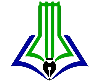 دانشکده علوم پزشکی و خدمات بهداشتی درمانی اسدآبادچشم انداز (vision):دانشکده علوم پزشکی و خدمات بهداشتی درمانی اسدآباد مصمم است با تاكيد بر خدمت صادقانه و تلاش مستمر،  با استفاده اثر بخش و كارا از امكانات و منابع نسبت به انجام وظايف و ماموريت‌هاى خود در جهت تحقق اهداف دانشکده اقدام و به بالاترين سطح عملكرد در بين دانشکده‌های  همتراز كشور دست يابد.رسالت(Mission):دانشکده علوم پزشکی و خدمات بهداشتی درمانی اسدآباد متعهد است تا  با تکیه بر توان علمی، عدالت محوری، رضایتمندی، صداقت و پشتکار کارکنان، در راستای تامین، حفظ، و ارتقا سطح سلامت جامعه با همکاری و همیاری سایر ادارات، سازمان‌ها، و نهادهای فعال(دولتی-غیر دولتی) در شهرستان گام بر دارد.ارزش‌ها (Values):درک حضور همیشگی ذات اقدس الهی در همه شئون و جنبه‌های حیات  اقتدا به ارزش‌های متعالی دین مبین اسلام و در نظر گرفتن عدالت در سلامت بر اساس رویکرد آموزشی جامعهنگرالتزام به اخلاق و تعهد به فضایل انسانی، صداقت، امانت داری، وجدان کاری، اخلاق حرفه‌ای، مسئولیت پذیری، و قانونمندیجدیت در امور محوله و التزام به وظایف اجتماعی مانند شایسته سالاری و برقراری عدالت، تکریم ارباب رجوع و تلاش در جهت بهره‌وری، تقویت خودباوری، خلاقیت، بهینه‌سازی، پویایی، و تحول‌گرایی در سازمان  فرآهم نمودن زمینه بروز خلاقیت با توانمندسازی و جلب مشارکت نیروی انسانی به منظور دستیابی به اهداف نهایی دانشکده.